Name ____________________________ 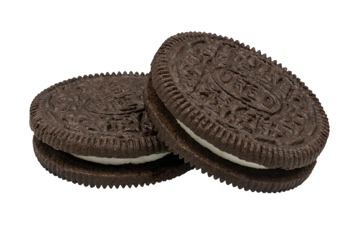 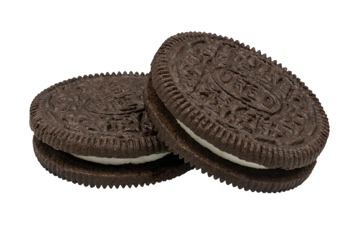 How to Eat an OREO CookieDirections: As we enjoy the delicious taste of the one and only OREO cookie, each student will list adjectives that come to mind. List at least 10 adjectives to describe an OREO. Generate a list of verbs that may be used instead of "eat.” List as many verbs that you can think of that are synonyms of “eat.”As you are eating an OREO cookie, be sure to list the steps that you take as you eat the cookie. Students will write an essay describing the steps that are taken of how to eat an OREO cookie. Be sure that your introduction includes a hook. Be sure to describe how you are eating the OREO in at least two body paragraphs. Use as many descriptive words as you can to describe your experience of eating an OREO cookie.  Use all of your senses as you describe your experience eating the OREO cookie. What does the OREO look like?What does it smell like?What does it sound like as you are taking it out of the package? What does it sound like as you scrape it with your teeth?What does it feel like between your fingers?What does it taste like? Wrap up your descriptive essay with a compelling conclusion.